In 1831–1836 Charles Darwin made a survey voyage on board HMS Beagle.Use your devices, go on-line, go to http://darwin-online.org.uk/content/frameset?itemID=F59&viewtype=image&pageseq=602Draw the route of the ship.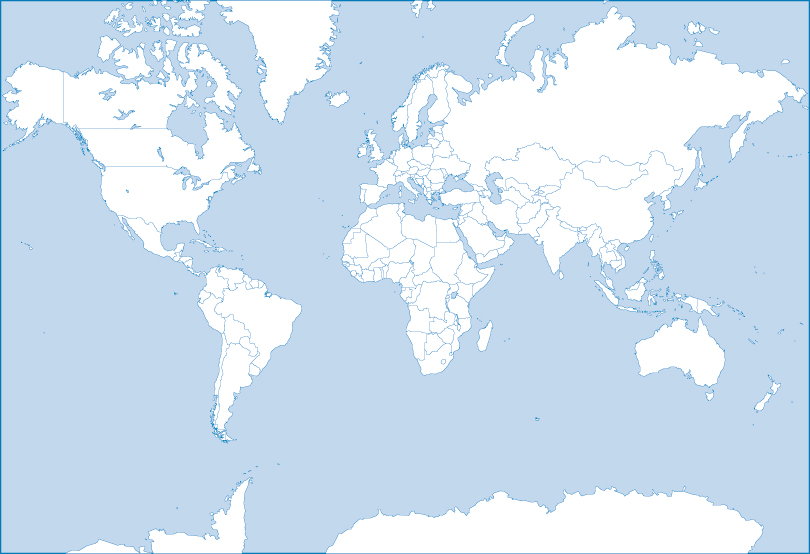 